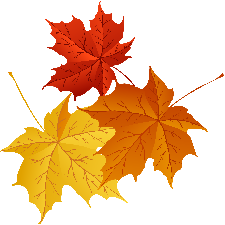 も、えどがわのピア・カウンセリングをいたします！をもつたちだけ、ももいないでの「の」はなかなかいものです。があるなぁというも、のをいてリラックスしてっているだけで！23がわるには「あれ？なんかになってる？」…なんてことになっているかも！　：　20151124（）13（13）                                             　～1126（）　の　：　サンライズ（1-22-1）　※も同じ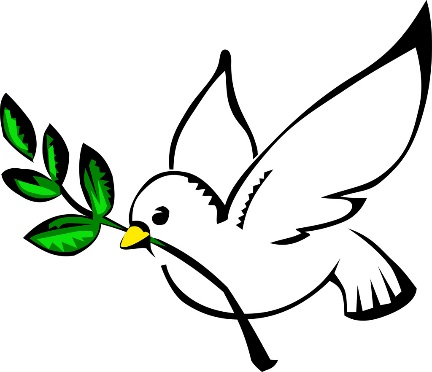 　：　6　：　15,000、1,000　　！：をおちので、をしている、またはしている　　　　　　　　　　　　　　　ピア・カウンセリングにをっているリーダー：　（くれぱす）、　（えどがわ）：にごの、か、メールでおください。　　　　　　　　　　　　　　※の、となります。は11/17までにごいたします。：201511（）　　　　　　　　　このは、による（27）のをけてしています。A： センターえどがわ　：センター（）2015ピア･カウンセリング　し　　み　　：03-3676-7425　　　                 　　　　　　　　　　　　　　  　　　　,ご 　　　　　　　　　　　　　　　　                      　　　 　　　　　　　　　　　,ご　　　　　　　　　　　　　　　　　　　　　　　　　　　　　　                       ,　　　　　（　　　　　　　　　　　　　　　　　　            　 ）,（　　　                      　　　　　　　　　　　　　　　　　　　　　　　　　　  ）　　　　その（　　             　　　　　　　　　 　）ピア･カウンセリング　　　　　                　　　　　　　●についてやそのえたいなどがありましたらおきさい。（）コミュニケーション（、が）など。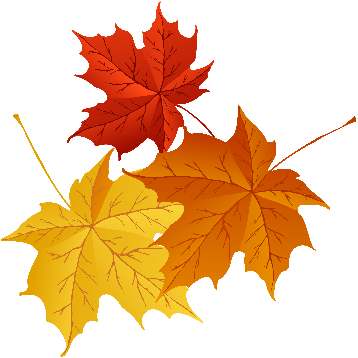 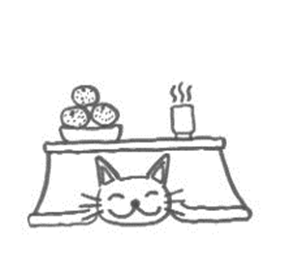 ※おきいただきましたは、なの、にします。